K3M12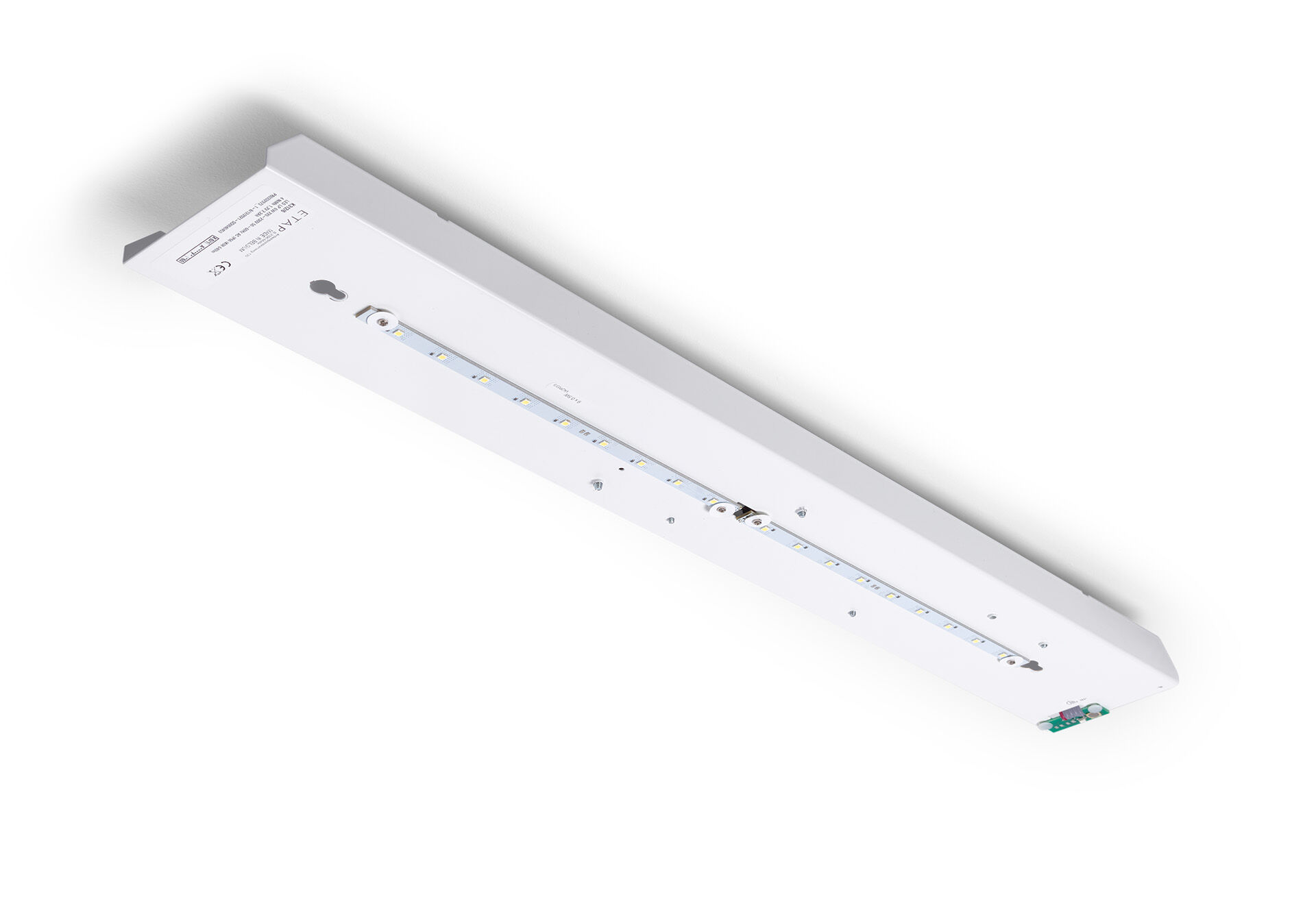 Renoveringsmodul till led för ETAP K3 fluo nödbelysningAutonom armatur (innehåller batteri).Dimensioner: .Plug-and-play, skruvlöst byte av interiör. Yttre hus och ledningar hålls som de är.Lumen nödläge: 640 lm.Energiförbrukning: 0.9 W.Spänning: 220-230V.Varaktighet: 60 minuter. Armaturen inkluderar ljuskälledata, batteridatum och typ enligt SS-EN 60598-2.22.Batteri: 4 x NiMh 1,2V 2,2Ah.Valbar Permanentdrift eller beredskapsdrift, förinställt på det vanligaste alternativet.Isoleringsklass: class I.Fotobiologisk säkerhet EN 62471: RISK GROUP 0 UNLIMITED..Glödtrådstest: 850°C.5 års garanti på armatur, ljuskälla, drivenhet och batteri.Certifieringar: CE.Armaturen har utvecklats och framställts enligt standard EN 60598-1 i ett företag som är ISO 9001 och ISO 14001-certifierat.